transformaciones MúltiplesEn ciertos casos, una composición de transformaciones puede representarse mediante una única transformación. Describe dos formas diferentes de transformar la preimagen a la imagen.Ejemplo 1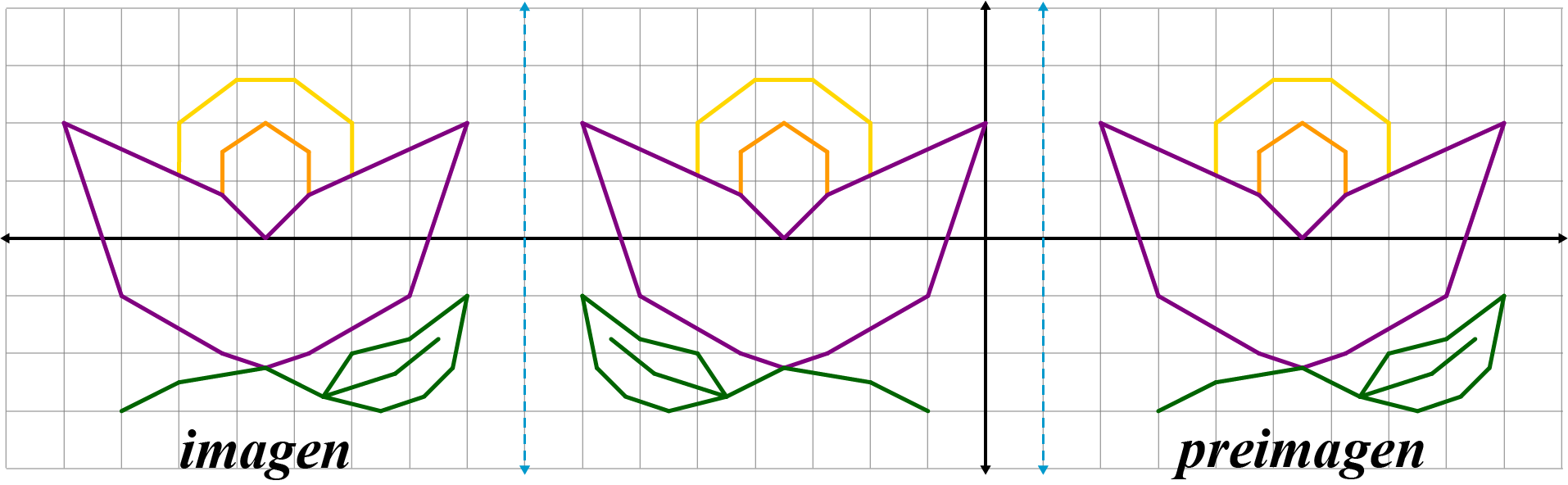 Ejemplo 2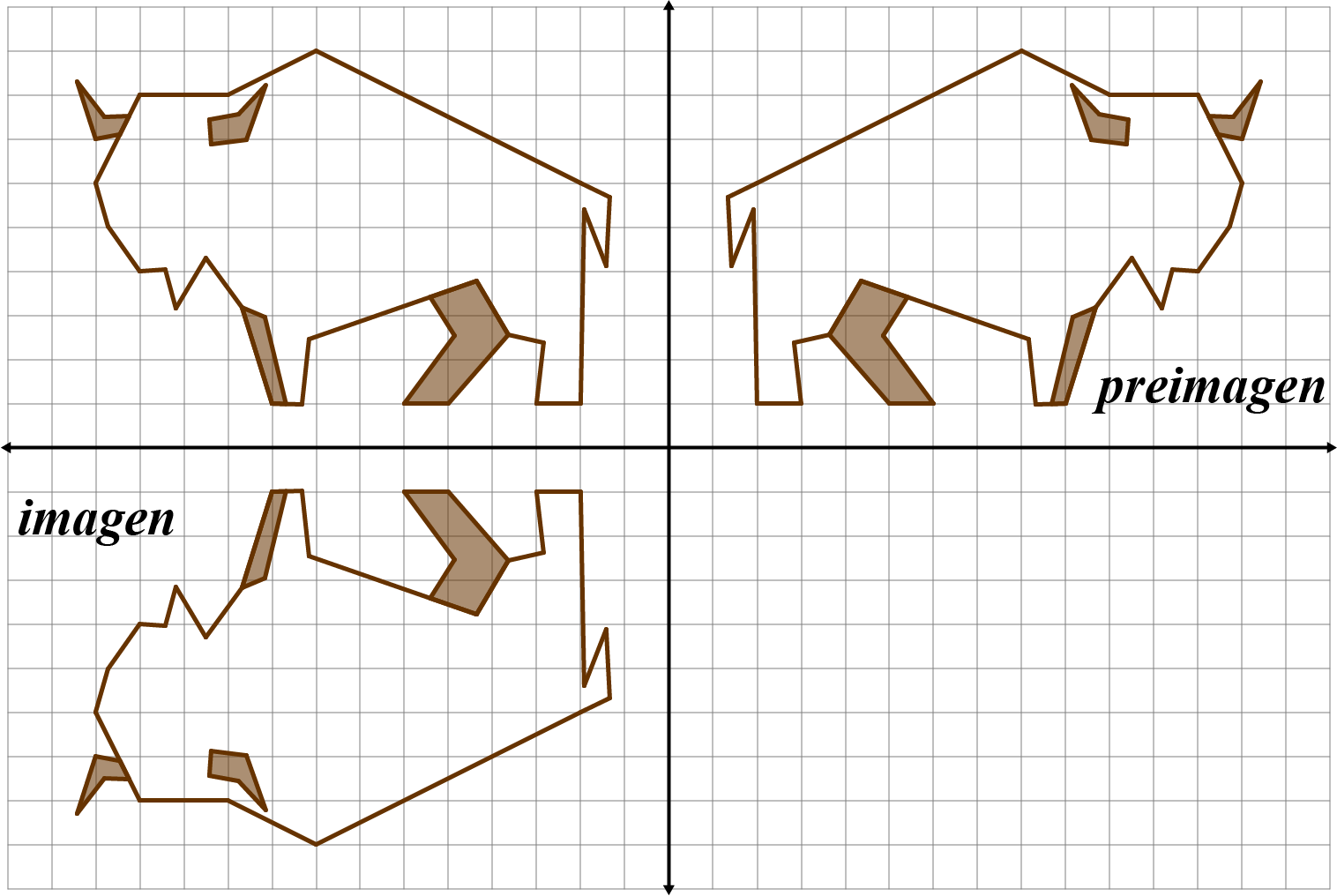 